5 maja  2020   klasa 6aTemat: Rozwiązywanie równań.Cele lekcji:- uczeń rozwiązuje proste równania z jedną niewiadomą
-  uczeń sprawdza, czy dana liczba jest rozwiązaniem równania
- uczeń potrafi wskazać błędy w przedstawionym rozwiązaniu.Notatka z lekcji:Jak zapisać i rozwiązać równanie kro po kroku.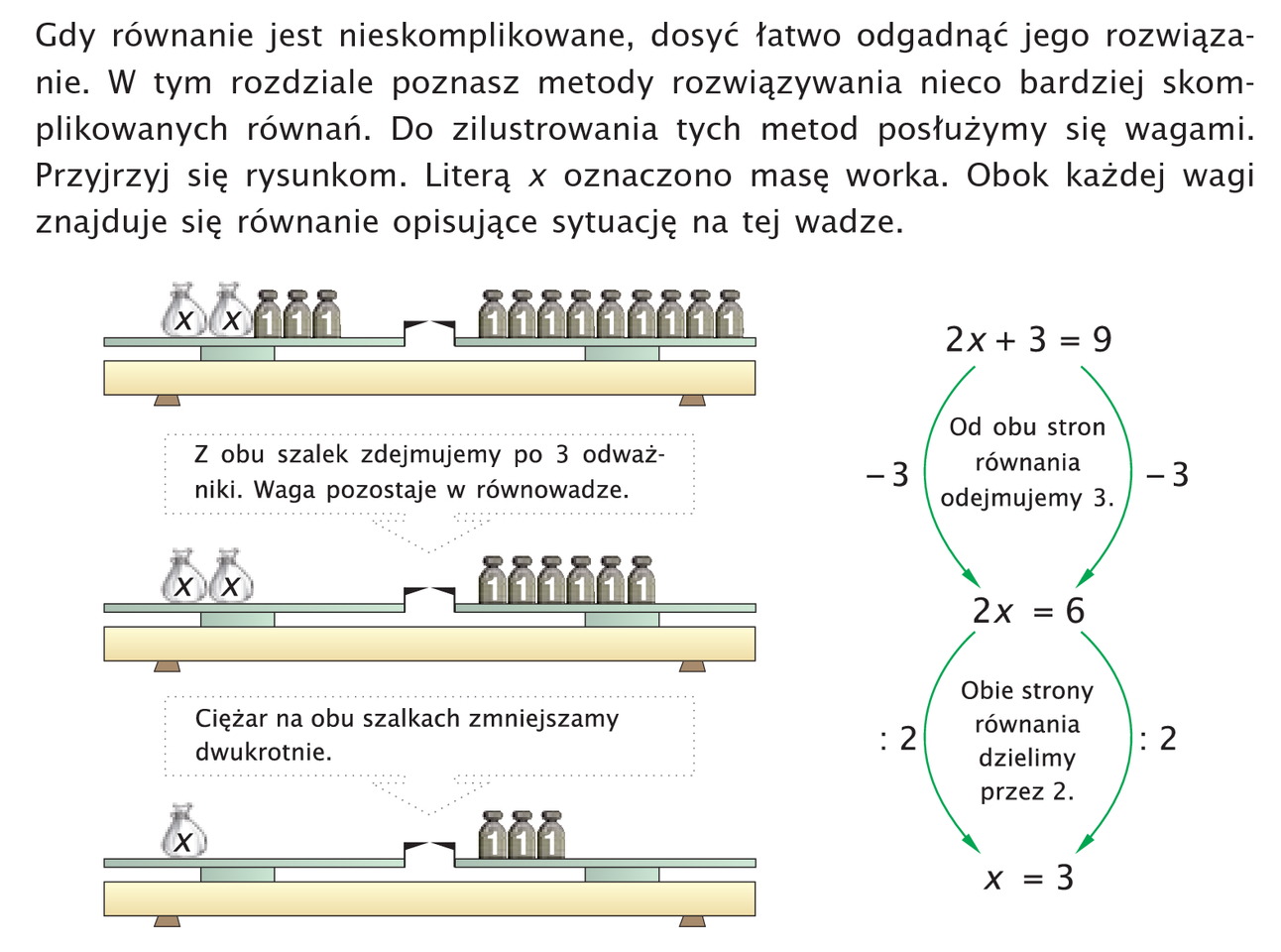 Sytuację przedstawioną powyżej będziemy zapisywać:2x + 3 = 9 / -3 	kreska ukośna będzie oznaczać, że od obu stron jednocześnie wykonujemy działanie za nią. W tym wypadku odejmujemy 3.2x = 6 / : 2                  obie strony dzielimy przez 2, aby niewiadoma stała sama.x = 3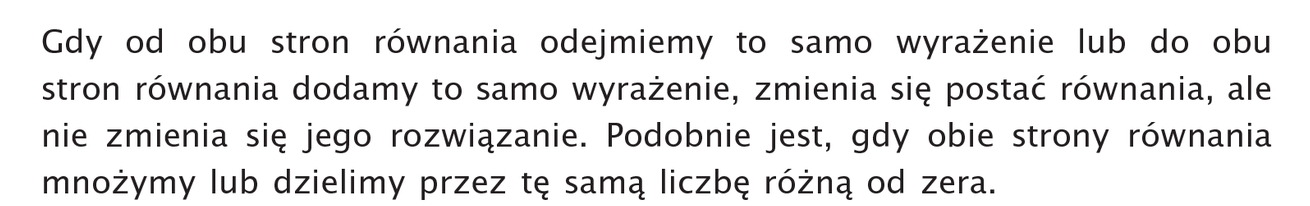 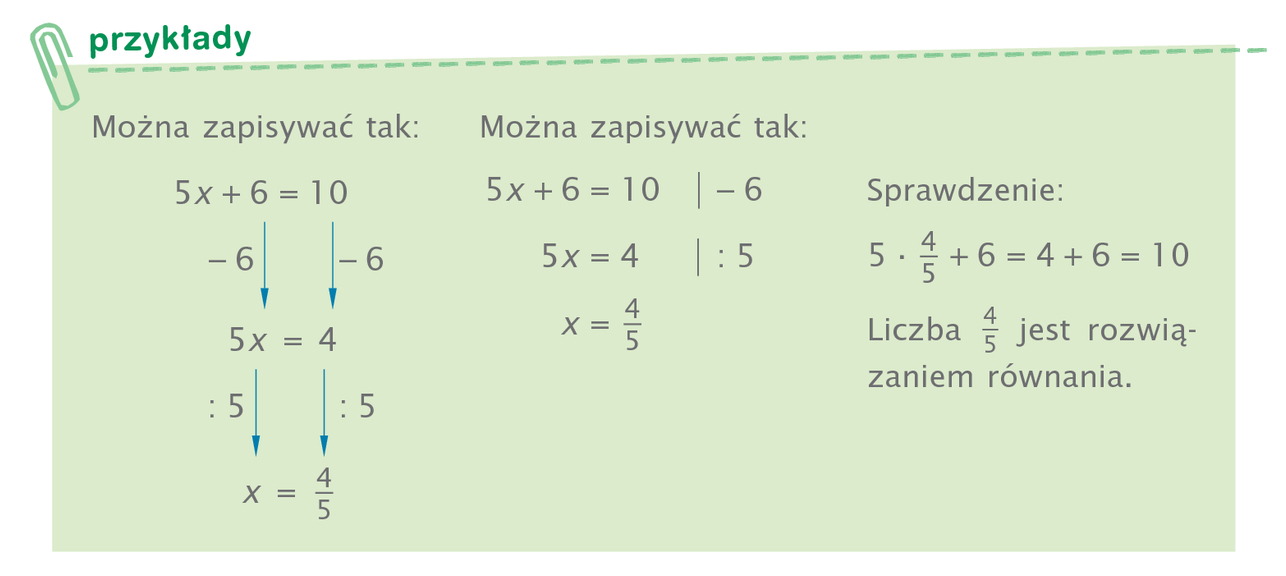 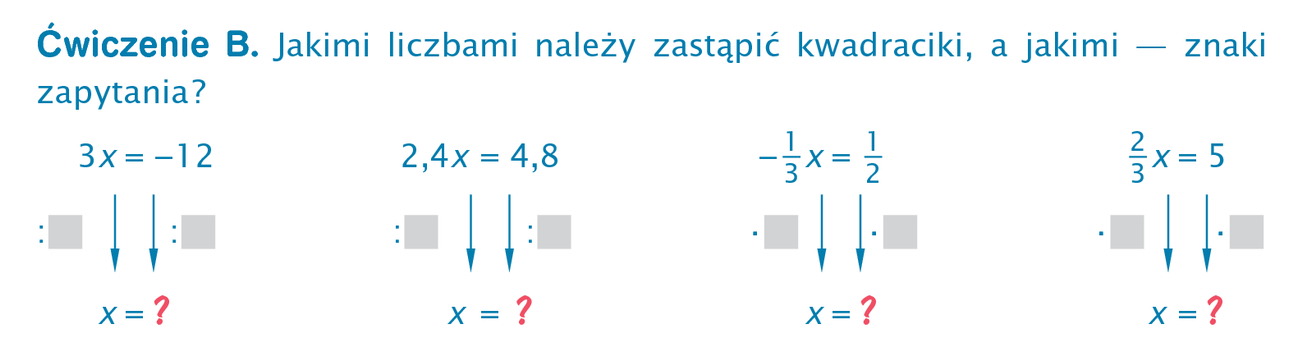 				- 1/3 x = ½  / * (-3)        					x = -3/2					x = - 1 i ½Jeżeli przy niewiadomej stoi ułamek z licznikiem 1 najlepiej usunąć go mnożąc przez jego mianownik. Jeżeli jest jeszcze „-„ to mnożymy przez „-„ mianownik.Jeżeli przy niewiadomej stoi ułamek np.2/3 t musimy pomnożyć przez 3/2 czyli jego odwrotność.				2/3 x = 5  / * 3/2				      x = 15/2				      x = 7 i ½zad.1 str. 202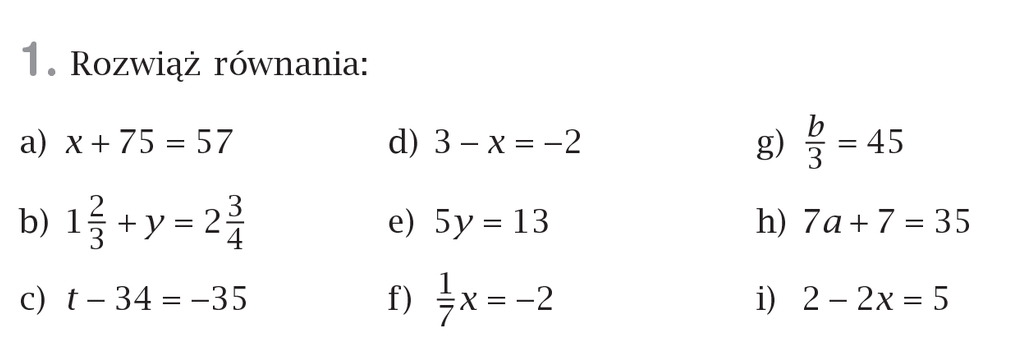 x + 75 = 57 / - 75                         b) 1 i 2/3+ y = 2 i ¾  / - 1 i 2/3x = - 18				y = 2 i 9/12 – 1 i 8/12					y = 1 i 1/12c ) t – 34 = -35 / + 34		      d) 3 – x = -2 /- 3t = - 1	- x = - 5 / * (-1)  aby pozbyć się „-„ przy x mnożymy lub x = 5 			dzielimy  zawsze  przez (-1)e) 5y = 13 / : 5       aby pozbyć się liczby przy niewiadomej zawsze dzielimy przez liczbę, która przy niej    y = 13/5                     stoiy = 2 i 3/5f) 1/7x = - 2 / * 7				g) b/3 = 45 /* 3x = -14						      b = 1352 – 2x = 5 / -2                     h) 7a +7 = 35 / -7-2x = 3 / : (-2)     		         7a = 28 / : 7x = -3/2				a = 4x = -1 i ½Samodzielnie proszę wykonać ćwiczenia  1,2,4,5 strona 85.